INITIAL INCIDENT REPORT – BONNER COUNTY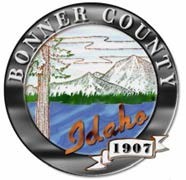 Personal InformationEmployee Name:	Position/ Department:  	Name of other party:	Phone:  	Other party address:	Contact info for other party:  	Employee witness to incident?               Yes	  No	Was s/he on the job at the time of the accident?	Yes	NoClaim Information  Date of Occurrence:                         Time of Occurrence:                              Shift start time:                                  Location:  	Incident Description: ____________________________________________________                     _______________________________________________________________________________________________________________________________________________________________________________________________________________________________________________________________________________________________________________________________________________________________________________________________________________________________________ Vehicle/Equipment Involved?       Yes         No (If this is an auto accident also use Bonner County Auto Accident Report.)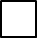 Describe damage:  	Personal InjuryWas the other party injured?	Yes              	No   Nature of injury: ______________________________________________(For employee injuries also have witnesses complete this Initial Incident Report Form. Use back of form for more space if needed. Risk will complete First Report of Injury. Please go to one of our designated providers (Woodlands Family Medicine or Newport Health Center) for medical treatment.)InvestigationInvestigated?	Yes	No If yes, agency?	Case Number	Charges  	Witness Information (Name, address, phone): 	EMPLOYEE SIGNATURE:	DATE:                          Preventable?	IMMEDIATE SUPERVISOR SIGNATURE:	DATE:                           Preventable?                  DIRECTOR/ELECTED SIGNATURE:	DATE:                           Preventable?                  RISK MANAGEMENT:	DATE:                           Preventable?                  ALL INCIDENTS MUST BE REPORTED TO RISK IMMEDIATELY:  riskmanagement@bonnercountyid.gov or FAX:  208-265-1457Revised: 2018 09 05